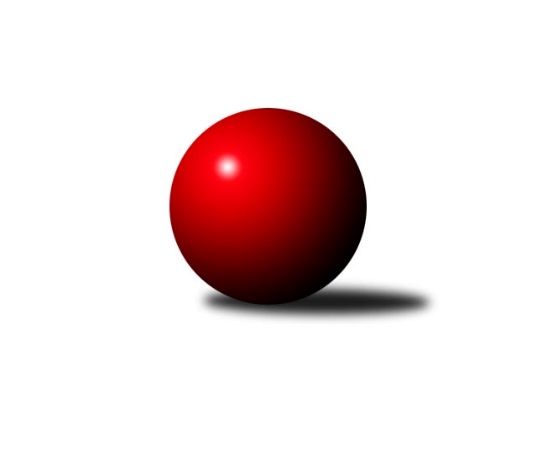 Č.16Ročník 2009/2010	20.2.2010Nejlepšího výkonu v tomto kole: 3309 dosáhlo družstvo: TJ Rostex Vyškov ˝A˝3. KLM C  2009/2010Výsledky 16. kolaSouhrnný přehled výsledků:HKK Olomouc ˝A˝	- SKK Jeseník ˝A˝	2:6	3276:3294	10.5:13.5	20.2.TJ Spartak Přerov ˝B˝	- TJ  Prostějov ˝A˝	6:2	3240:3139	14.0:10.0	20.2.TJ Horní Benešov ˝A˝	- TJ Rostex Vyškov ˝A˝	2.5:5.5	3202:3309	10.0:14.0	20.2.KK Zábřeh ˝B˝	- TJ Jiskra Rýmařov ˝A˝	5:3	3085:3017	14.5:9.5	20.2.TJ Sokol Michálkovice ˝A˝	- TJ  Krnov ˝A˝	2:6	2959:3093	11.0:13.0	20.2.TJ Opava ˝B˝	- TJ Sokol KARE Luhačovice ˝B˝	7:1	2991:2867	16.0:8.0	20.2.Tabulka družstev:	1.	TJ Rostex Vyškov ˝A˝	16	12	0	4	86.0 : 42.0 	218.0 : 166.0 	 3244	24	2.	HKK Olomouc ˝A˝	16	11	0	5	81.0 : 47.0 	212.0 : 172.0 	 3255	22	3.	TJ Spartak Přerov ˝B˝	16	11	0	5	71.5 : 56.5 	196.5 : 187.5 	 3178	22	4.	TJ Horní Benešov ˝A˝	16	10	1	5	74.5 : 53.5 	206.0 : 178.0 	 3201	21	5.	TJ  Prostějov ˝A˝	16	9	0	7	67.5 : 60.5 	195.0 : 189.0 	 3144	18	6.	KK Zábřeh ˝B˝	16	9	0	7	65.0 : 63.0 	198.0 : 186.0 	 3187	18	7.	TJ  Krnov ˝A˝	16	8	0	8	62.0 : 66.0 	185.0 : 199.0 	 3166	16	8.	TJ Opava ˝B˝	16	6	2	8	60.0 : 68.0 	190.5 : 193.5 	 3123	14	9.	TJ Sokol Michálkovice ˝A˝	16	5	2	9	56.0 : 72.0 	188.5 : 195.5 	 3136	12	10.	SKK Jeseník ˝A˝	16	5	0	11	52.0 : 76.0 	177.5 : 206.5 	 3140	10	11.	TJ Jiskra Rýmařov ˝A˝	16	3	3	10	50.5 : 77.5 	178.5 : 205.5 	 3091	9	12.	TJ Sokol KARE Luhačovice ˝B˝	16	3	0	13	42.0 : 86.0 	158.5 : 225.5 	 3058	6Podrobné výsledky kola:	 HKK Olomouc ˝A˝	3276	2:6	3294	SKK Jeseník ˝A˝	Marian Hošek	141 	 120 	 144 	115	520 	 2:2 	 521 	 125	127 	 126	143	Jiří Vrba	Jiří Němec	136 	 144 	 133 	130	543 	 1:3 	 564 	 138	158 	 126	142	Petr Šulák	Radek Malíšek *1	133 	 126 	 105 	133	497 	 0.5:3.5 	 554 	 139	126 	 139	150	Rostislav  Cundrla	Jan Tögel	134 	 135 	 126 	148	543 	 1:3 	 546 	 136	150 	 133	127	Michal Smejkal	Jiří Zezulka	169 	 132 	 139 	144	584 	 3:1 	 552 	 137	121 	 151	143	Václav Smejkal	Radek Havran	144 	 139 	 142 	164	589 	 3:1 	 557 	 139	128 	 145	145	Jiří Fárekrozhodčí: střídání: *1 od 97. hodu Josef ČapkaNejlepší výkon utkání: 589 - Radek Havran	 TJ Spartak Přerov ˝B˝	3240	6:2	3139	TJ  Prostějov ˝A˝	Petr Vácha	150 	 133 	 136 	151	570 	 3:1 	 541 	 146	143 	 122	130	Martin Adámek	Milan Kanda	140 	 135 	 143 	141	559 	 3:1 	 504 	 127	136 	 122	119	Petr Černohous	Vladimír Sedláček *1	91 	 111 	 128 	144	474 	 2:2 	 511 	 131	129 	 123	128	Miroslav Znojil	Jakub Pleban	142 	 144 	 149 	134	569 	 2:2 	 537 	 126	149 	 120	142	Roman Rolenc	Vojtěch Venclík	131 	 128 	 135 	158	552 	 3:1 	 510 	 140	123 	 126	121	Jan Pernica	Jiří Divila st.	118 	 138 	 131 	129	516 	 1:3 	 536 	 137	125 	 144	130	Josef Jurdarozhodčí: střídání: *1 od 28. hodu Jiří KrylNejlepší výkon utkání: 570 - Petr Vácha	 TJ Horní Benešov ˝A˝	3202	2.5:5.5	3309	TJ Rostex Vyškov ˝A˝	Miroslav Petřek ml.	134 	 129 	 123 	138	524 	 1:3 	 566 	 148	128 	 151	139	Jiří Trávníček	Vlastimil Skopalík	143 	 134 	 156 	124	557 	 3:1 	 555 	 136	132 	 138	149	Petr Pevný	Bohuslav Čuba	123 	 124 	 132 	119	498 	 0:4 	 546 	 130	127 	 151	138	Aleš Staněk	Kamil Kubeša	132 	 133 	 129 	142	536 	 2:2 	 535 	 127	138 	 126	144	Michal Prachař	Kamil Kovařík	148 	 147 	 125 	122	542 	 2:2 	 542 	 124	126 	 148	144	Eduard Varga	Martin Bilíček	127 	 143 	 135 	140	545 	 2:2 	 565 	 156	148 	 124	137	Kamil Bednářrozhodčí: Nejlepší výkon utkání: 566 - Jiří Trávníček	 KK Zábřeh ˝B˝	3085	5:3	3017	TJ Jiskra Rýmařov ˝A˝	Michal Albrecht	137 	 140 	 129 	131	537 	 2:2 	 540 	 129	146 	 147	118	Martin Mikeska	Michal Weinlich	122 	 123 	 132 	157	534 	 4:0 	 468 	 113	117 	 125	113	Petr Chlachula	Václav Ondruch	120 	 130 	 114 	122	486 	 1:3 	 511 	 129	121 	 126	135	Josef Pilatík	Martin Marek	130 	 131 	 133 	110	504 	 3:1 	 481 	 114	122 	 128	117	Marek Hampl	Roman Weinlich	134 	 128 	 141 	127	530 	 3.5:0.5 	 511 	 134	122 	 139	116	Jaroslav Tezzele	Josef Karafiát	121 	 121 	 123 	129	494 	 1:3 	 506 	 125	126 	 133	122	Milan Dědáčekrozhodčí: Nejlepší výkon utkání: 540 - Martin Mikeska	 TJ Sokol Michálkovice ˝A˝	2959	2:6	3093	TJ  Krnov ˝A˝	Tomáš Rechtoris	130 	 131 	 98 	114	473 	 1:3 	 540 	 136	121 	 148	135	Bedřich Pluhař	Petr Řepecký	137 	 136 	 142 	126	541 	 3:1 	 514 	 128	132 	 120	134	Václav Eichler	Michal Zych *1	90 	 129 	 116 	116	451 	 0:4 	 551 	 134	131 	 141	145	Vlastimil Kotrla	Josef Jurášek	127 	 137 	 118 	119	501 	 2:2 	 505 	 108	122 	 132	143	Jiří Jedlička	Václav Hrejzek	138 	 133 	 125 	114	510 	 3:1 	 492 	 125	126 	 120	121	Přemysl Žáček	Josef Linhart	109 	 114 	 128 	132	483 	 2:2 	 491 	 133	139 	 99	120	Martin Korabarozhodčí: střídání: *1 od 31. hodu Pavel ČechNejlepší výkon utkání: 551 - Vlastimil Kotrla	 TJ Opava ˝B˝	2991	7:1	2867	TJ Sokol KARE Luhačovice ˝B˝	Josef Němec	130 	 118 	 133 	136	517 	 2:2 	 516 	 122	124 	 142	128	Vlastimil Červenka	Vladimír Peter	137 	 113 	 122 	109	481 	 1:3 	 487 	 123	120 	 126	118	Petr Kudláček	Petr Schwalbe	117 	 105 	 131 	115	468 	 3:1 	 452 	 113	107 	 130	102	Ladislav Daněk *1	Rudolf Haim	114 	 122 	 114 	138	488 	 3:1 	 474 	 110	120 	 126	118	Zdeněk Malaník	Svatopluk Kříž	134 	 125 	 123 	138	520 	 4:0 	 464 	 113	109 	 107	135	Jiří Martinů	Milan Jahn	117 	 128 	 146 	126	517 	 3:1 	 474 	 122	125 	 118	109	Jiří Konečnýrozhodčí: střídání: *1 od 54. hodu Milan ŽáčekNejlepší výkon utkání: 520 - Svatopluk KřížPořadí jednotlivců:	jméno hráče	družstvo	celkem	plné	dorážka	chyby	poměr kuž.	Maximum	1.	Petr Pevný 	TJ Rostex Vyškov ˝A˝	559.33	366.3	193.0	2.1	9/9	(609)	2.	Jiří Němec 	HKK Olomouc ˝A˝	558.72	361.0	197.7	2.4	9/9	(582)	3.	Radek Havran 	HKK Olomouc ˝A˝	555.99	365.1	190.8	1.5	9/9	(591)	4.	Martin Bieberle 	KK Zábřeh ˝B˝	548.80	360.7	188.2	4.1	8/9	(589)	5.	Jiří Trávníček 	TJ Rostex Vyškov ˝A˝	547.08	366.9	180.2	3.3	9/9	(602)	6.	Milan Šula 	KK Zábřeh ˝B˝	545.67	362.9	182.7	3.6	9/9	(597)	7.	Jan Tögel 	HKK Olomouc ˝A˝	545.52	361.6	183.9	5.3	8/9	(574)	8.	Michal Zych 	TJ Sokol Michálkovice ˝A˝	543.62	358.8	184.8	6.3	9/9	(599)	9.	Bedřich Pluhař 	TJ  Krnov ˝A˝	543.43	348.8	194.6	2.9	7/9	(584)	10.	Vlastimil Skopalík 	TJ Horní Benešov ˝A˝	541.89	358.3	183.6	4.3	9/9	(587)	11.	Jakub Pleban 	TJ Spartak Přerov ˝B˝	541.63	365.8	175.9	4.5	6/9	(565)	12.	Milan Kanda 	TJ Spartak Přerov ˝B˝	541.05	364.3	176.7	3.0	8/9	(609)	13.	Kamil Bednář 	TJ Rostex Vyškov ˝A˝	538.89	360.9	178.0	4.0	9/9	(585)	14.	Václav Eichler 	TJ  Krnov ˝A˝	537.75	360.3	177.4	4.3	8/9	(568)	15.	Martin Bilíček 	TJ Horní Benešov ˝A˝	537.27	361.3	176.0	5.1	8/9	(580)	16.	Ladislav Janáč 	TJ Jiskra Rýmařov ˝A˝	537.07	359.5	177.6	4.4	7/9	(590)	17.	Eduard Varga 	TJ Rostex Vyškov ˝A˝	536.00	365.7	170.3	6.0	9/9	(590)	18.	Pavel Kovalčík 	TJ Opava ˝B˝	535.96	365.9	170.1	4.4	7/9	(563)	19.	Michal Smejkal 	SKK Jeseník ˝A˝	535.05	357.2	177.9	3.1	9/9	(590)	20.	Aleš Staněk 	TJ Rostex Vyškov ˝A˝	534.94	363.1	171.8	3.6	9/9	(574)	21.	Přemysl Žáček 	TJ  Krnov ˝A˝	534.29	358.2	176.1	4.4	9/9	(570)	22.	Martin Adámek 	TJ  Prostějov ˝A˝	534.23	362.1	172.1	3.3	8/9	(567)	23.	Václav Smejkal 	SKK Jeseník ˝A˝	534.08	361.8	172.3	4.3	9/9	(567)	24.	Miroslav Petřek  ml.	TJ Horní Benešov ˝A˝	533.72	359.8	173.9	4.3	9/9	(591)	25.	Kamil Kovařík 	TJ Horní Benešov ˝A˝	533.54	359.0	174.5	2.4	9/9	(574)	26.	Petr Černohous 	TJ  Prostějov ˝A˝	532.51	355.8	176.7	5.0	9/9	(564)	27.	Marian Hošek 	HKK Olomouc ˝A˝	531.88	357.3	174.6	4.7	8/9	(572)	28.	Jiří Jedlička 	TJ  Krnov ˝A˝	531.70	360.8	170.9	6.4	8/9	(552)	29.	Kamil Kubeša 	TJ Horní Benešov ˝A˝	531.50	359.7	171.8	4.3	9/9	(576)	30.	Petr Řepecký 	TJ Sokol Michálkovice ˝A˝	531.11	357.8	173.3	4.0	9/9	(589)	31.	Vladimír Mánek 	TJ Spartak Přerov ˝B˝	531.02	357.6	173.4	2.6	9/9	(574)	32.	Roman Weinlich 	KK Zábřeh ˝B˝	530.92	357.3	173.6	4.5	8/9	(602)	33.	Miroslav Znojil 	TJ  Prostějov ˝A˝	530.44	356.3	174.2	4.6	9/9	(572)	34.	Jiří Vrba 	SKK Jeseník ˝A˝	530.08	359.9	170.1	5.5	9/9	(579)	35.	Aleš Čapka 	HKK Olomouc ˝A˝	529.04	361.9	167.2	5.1	7/9	(550)	36.	Bohuslav Čuba 	TJ Horní Benešov ˝A˝	527.48	354.6	172.9	4.3	8/9	(572)	37.	Jakub Smejkal 	SKK Jeseník ˝A˝	527.30	355.7	171.6	5.0	8/9	(560)	38.	Jaroslav Tezzele 	TJ Jiskra Rýmařov ˝A˝	527.17	355.9	171.3	5.1	9/9	(597)	39.	Roman Rolenc 	TJ  Prostějov ˝A˝	526.43	352.4	174.0	3.9	9/9	(550)	40.	Tomáš Sádecký 	KK Zábřeh ˝B˝	525.78	354.0	171.7	3.6	7/9	(568)	41.	Svatopluk Kříž 	TJ Opava ˝B˝	525.32	354.4	170.9	5.3	9/9	(571)	42.	Josef Linhart 	TJ Sokol Michálkovice ˝A˝	525.23	352.0	173.3	4.1	8/9	(541)	43.	Petr Kudláček 	TJ Sokol KARE Luhačovice ˝B˝	524.84	359.4	165.5	6.4	7/9	(590)	44.	Michal Weinlich 	KK Zábřeh ˝B˝	524.80	356.7	168.1	4.7	6/9	(561)	45.	Josef Pilatík 	TJ Jiskra Rýmařov ˝A˝	524.30	352.5	171.8	5.6	9/9	(619)	46.	Josef Čapka 	HKK Olomouc ˝A˝	523.96	354.3	169.7	4.9	6/9	(570)	47.	Vlastimil Kotrla 	TJ  Krnov ˝A˝	523.58	355.0	168.6	6.2	9/9	(566)	48.	Jiří Divila st. 	TJ Spartak Přerov ˝B˝	523.25	351.8	171.4	4.9	6/9	(538)	49.	Josef Jurda 	TJ  Prostějov ˝A˝	522.75	361.6	161.2	5.6	7/9	(579)	50.	Milan Jahn 	TJ Opava ˝B˝	520.29	348.3	172.0	5.0	9/9	(564)	51.	Josef Jurášek 	TJ Sokol Michálkovice ˝A˝	517.27	352.4	164.8	6.4	8/9	(542)	52.	Jiří Martinů 	TJ Sokol KARE Luhačovice ˝B˝	516.71	349.6	167.1	4.5	9/9	(590)	53.	Rudolf Haim 	TJ Opava ˝B˝	516.36	350.7	165.7	6.5	8/9	(552)	54.	Josef Němec 	TJ Opava ˝B˝	515.02	353.0	162.0	7.1	9/9	(556)	55.	Václav Ondruch 	KK Zábřeh ˝B˝	514.67	352.8	161.8	6.3	8/9	(569)	56.	Martin Koraba 	TJ  Krnov ˝A˝	514.31	349.0	165.3	7.7	9/9	(573)	57.	Václav Hrejzek 	TJ Sokol Michálkovice ˝A˝	513.47	351.0	162.5	6.9	9/9	(545)	58.	David Hampl 	TJ Jiskra Rýmařov ˝A˝	512.03	348.2	163.9	8.1	8/9	(560)	59.	Jiří Konečný 	TJ Sokol KARE Luhačovice ˝B˝	510.80	352.1	158.7	8.6	6/9	(571)	60.	Petr Šulák 	SKK Jeseník ˝A˝	509.52	344.2	165.3	5.3	6/9	(564)	61.	Tomáš Rechtoris 	TJ Sokol Michálkovice ˝A˝	508.22	358.9	149.3	9.7	7/9	(537)	62.	Vladimír Sedláček 	TJ Spartak Přerov ˝B˝	507.88	343.3	164.6	9.8	6/9	(553)	63.	Miroslav Plachý 	TJ  Prostějov ˝A˝	506.27	356.6	149.7	6.5	6/9	(529)	64.	Jiří Fárek 	SKK Jeseník ˝A˝	504.61	349.7	154.9	8.3	6/9	(557)	65.	Ladislav Daněk 	TJ Sokol KARE Luhačovice ˝B˝	503.61	347.7	155.9	7.8	8/9	(584)	66.	Petr Schwalbe 	TJ Opava ˝B˝	500.06	352.5	147.6	9.7	9/9	(538)	67.	Zdeněk Malaník 	TJ Sokol KARE Luhačovice ˝B˝	499.44	349.6	149.9	8.6	8/9	(566)	68.	Marek Hampl 	TJ Jiskra Rýmařov ˝A˝	489.09	336.6	152.5	9.2	9/9	(547)		Petr Vácha 	TJ Spartak Přerov ˝B˝	570.00	392.0	178.0	5.0	1/9	(570)		Jakub Pleban 	TJ Spartak Přerov ˝B˝	569.00	379.0	190.0	2.0	1/9	(569)		Jiří Divila ml. 	TJ Spartak Přerov ˝B˝	550.83	361.0	189.8	5.2	3/9	(577)		Jiří Zezulka 	HKK Olomouc ˝A˝	550.78	359.8	191.0	3.9	3/9	(584)		Miloslav Slouka 	TJ Jiskra Rýmařov ˝A˝	550.25	376.4	173.9	3.4	2/9	(570)		Jan Holouš 	TJ  Krnov ˝A˝	549.00	345.0	204.0	6.0	1/9	(549)		Rostislav Petřík 	TJ Spartak Přerov ˝B˝	547.00	380.0	167.0	1.0	1/9	(547)		Maciej Basista 	TJ Opava ˝B˝	545.50	362.3	183.3	3.8	4/9	(563)		Miroslav Němec 	TJ Rostex Vyškov ˝A˝	543.73	359.9	183.8	2.6	3/9	(585)		Jiří Kropáč 	HKK Olomouc ˝A˝	540.50	370.5	170.0	3.5	2/9	(544)		Milan Dědáček 	TJ Jiskra Rýmařov ˝A˝	539.75	359.0	180.8	3.3	2/9	(587)		Petr Maier 	TJ Spartak Přerov ˝B˝	539.43	366.1	173.4	4.1	5/9	(592)		Michal Prachař 	TJ Rostex Vyškov ˝A˝	536.00	358.3	177.7	3.7	3/9	(561)		Daniel Dudek 	TJ Sokol Michálkovice ˝A˝	535.00	352.0	183.0	2.0	1/9	(535)		Martin Marek 	KK Zábřeh ˝B˝	533.67	360.0	173.7	2.6	3/9	(568)		Martin Mikeska 	TJ Jiskra Rýmařov ˝A˝	533.33	354.0	179.3	3.7	3/9	(549)		Marek Veselý 	TJ Jiskra Rýmařov ˝A˝	532.38	370.9	161.5	6.0	4/9	(554)		Alois Valášek 	TJ Sokol KARE Luhačovice ˝B˝	531.46	351.7	179.8	4.9	5/9	(581)		Vlastimil Červenka 	TJ Sokol KARE Luhačovice ˝B˝	530.17	355.9	174.2	4.1	3/9	(591)		Rostislav  Cundrla 	SKK Jeseník ˝A˝	529.67	355.5	174.2	4.5	3/9	(554)		Radek Malíšek 	HKK Olomouc ˝A˝	528.83	356.0	172.8	4.7	3/9	(545)		Josef Karafiát 	KK Zábřeh ˝B˝	528.30	361.5	166.8	5.9	5/9	(577)		Pavel Hendrych 	TJ Opava ˝B˝	527.00	354.8	172.2	2.0	1/9	(534)		Stanislav Beňa  st.	TJ Spartak Přerov ˝B˝	523.50	359.5	164.0	5.8	5/9	(544)		Vojtěch Venclík 	TJ Spartak Přerov ˝B˝	522.30	355.5	166.8	5.9	5/9	(573)		Michal Ihnát 	TJ Jiskra Rýmařov ˝A˝	521.00	356.0	165.0	10.0	1/9	(521)		Petr Bracek 	TJ Opava ˝B˝	521.00	376.0	145.0	4.0	1/9	(521)		Petr Jurášek 	TJ Sokol Michálkovice ˝A˝	520.00	350.5	169.5	7.0	2/9	(525)		Zdeněk Machala 	TJ Rostex Vyškov ˝A˝	520.00	356.0	164.0	7.0	1/9	(520)		Michal Albrecht 	KK Zábřeh ˝B˝	519.50	353.5	166.0	3.5	1/9	(537)		Miroslav Poledník 	TJ Rostex Vyškov ˝A˝	518.00	362.0	156.0	6.0	1/9	(518)		Miroslav Němec ml. 	TJ Rostex Vyškov ˝A˝	517.00	347.0	170.0	3.0	1/9	(517)		Zdeněk Černý 	TJ Horní Benešov ˝A˝	513.00	359.0	154.0	7.0	1/9	(513)		František Vícha 	TJ  Krnov ˝A˝	512.00	353.0	159.0	17.0	1/9	(512)		Miroslav Hvozdenský 	TJ Sokol KARE Luhačovice ˝B˝	511.00	354.0	157.0	6.0	1/9	(511)		Štěpán Charník 	TJ Jiskra Rýmařov ˝A˝	508.50	357.0	151.5	10.5	2/9	(548)		Jan Pernica 	TJ  Prostějov ˝A˝	508.23	342.3	165.9	7.3	5/9	(540)		Jan Večerka 	TJ Rostex Vyškov ˝A˝	505.00	361.0	144.0	8.0	1/9	(505)		Zdeněk Zhýbala 	TJ Sokol Michálkovice ˝A˝	503.00	365.0	138.0	12.0	1/9	(503)		Jiří Vrba 	SKK Jeseník ˝A˝	499.50	345.0	154.5	8.0	1/9	(535)		Pavel Čech 	TJ Sokol Michálkovice ˝A˝	498.33	343.0	155.3	5.7	3/9	(513)		Milan Žáček 	TJ Sokol KARE Luhačovice ˝B˝	497.20	344.2	153.0	7.0	5/9	(528)		Zdeněk Janoud 	SKK Jeseník ˝A˝	491.13	338.1	153.0	8.1	4/9	(504)		Petr  Šulák ml. 	SKK Jeseník ˝A˝	488.00	326.0	162.0	6.0	1/9	(488)		Petr Vaněk 	TJ  Krnov ˝A˝	481.00	330.0	151.0	9.0	1/9	(481)		Vladimír Peter 	TJ Opava ˝B˝	481.00	340.0	141.0	5.0	1/9	(481)		Josef Mikeska 	TJ Jiskra Rýmařov ˝A˝	480.00	334.0	146.0	10.0	1/9	(480)		Petr Chlachula 	TJ Jiskra Rýmařov ˝A˝	461.50	328.5	133.0	14.5	2/9	(468)		Jaroslav Heblák 	TJ Jiskra Rýmařov ˝A˝	457.00	320.0	137.0	6.0	1/9	(457)Sportovně technické informace:Starty náhradníků:registrační číslo	jméno a příjmení 	datum startu 	družstvo	číslo startu
Hráči dopsaní na soupisku:registrační číslo	jméno a příjmení 	datum startu 	družstvo	Program dalšího kola:17. kolo27.2.2010	so	9:00	TJ Opava ˝B˝ - HKK Olomouc ˝A˝	27.2.2010	so	9:00	TJ Sokol KARE Luhačovice ˝B˝ - TJ Sokol Michálkovice ˝A˝	27.2.2010	so	9:00	TJ  Krnov ˝A˝ - KK Zábřeh ˝B˝	27.2.2010	so	9:00	TJ Jiskra Rýmařov ˝A˝ - TJ Horní Benešov ˝A˝	27.2.2010	so	9:00	TJ Rostex Vyškov ˝A˝ - TJ Spartak Přerov ˝B˝	27.2.2010	so	9:00	TJ  Prostějov ˝A˝ - SKK Jeseník ˝A˝	Nejlepší šestka kola - absolutněNejlepší šestka kola - absolutněNejlepší šestka kola - absolutněNejlepší šestka kola - absolutněNejlepší šestka kola - dle průměru kuželenNejlepší šestka kola - dle průměru kuželenNejlepší šestka kola - dle průměru kuželenNejlepší šestka kola - dle průměru kuželenNejlepší šestka kola - dle průměru kuželenPočetJménoNázev týmuVýkonPočetJménoNázev týmuPrůměr (%)Výkon9xRadek HavranOlomouc˝A˝5896xRadek HavranOlomouc˝A˝108.825892xJiří ZezulkaOlomouc˝A˝5841xVlastimil KotrlaKrnov A108.795511xPetr VáchaSp.Přerov B5702xJiří ZezulkaOlomouc˝A˝107.895841xJakub PlebanSp.Přerov B5695xPetr ŘepeckýMichálkovice A106.815415xJiří TrávníčekVyškov A5662xBedřich PluhařKrnov A106.625403xKamil BednářVyškov A5655xJiří TrávníčekVyškov A106.57566